MẶT TRONGMẶT NGOÀIHUYỆN ỦY/ QUẬN ỦY, THỊ ỦY ……….(1)TRUNG TÂM CHÍNH TRỊSố vào sổ:………………………..(1): Chữ in hoa, tên cấp ủy cấp huyện mà trung tâm chính trị trực thuộcĐẢNG CỘNG SẢN VIỆT NAM
------------GIÁM ĐỐC…………………………………….CẤP BẰNG TỐT NGHIỆP SƠ CẤP LÝ LUẬN CHÍNH TRỊCho đồng chí: …………………………………………… Giới tính: ………..Ngày, tháng, năm sinh: ………………………………………………………Đơn vị công tác (Hoặc hộ khẩu thường trú) ………………………………..………………………………………………………………………………….Xếp loại: ……………………………………………………………………….ĐẢNG CỘNG SẢN VIỆT NAM
------------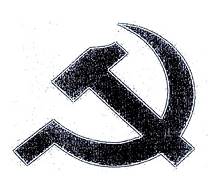 BẰNG TỐT NGHIỆPSƠ CẤP LÝ LUẬN CHÍNH TRỊ